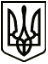 УкраїнаМЕНСЬКА МІСЬКА РАДАЧернігівська областьВИКОНАВЧИЙ КОМІТЕТРІШЕННЯ28 січня 2021 року                            м. Мена                           № 20Про уповноваженого на складання протоколів про адміністративні правопорушенняКеруючись п. 2 ст. 255 Кодексу України про адміністративні правопорушення, ст. 38 Закону України «Про місцеве самоврядування в Україні», виконавчий комітет Менської міської ради ВИРІШИВ:1. Уповноважити спеціаліста 1 категорії відділу «Центр надання адміністративних послуг» Менської міської ради Котенко Наталію Олександрівну, провідного спеціаліста відділу «Центр надання адміністративних послуг» Менської міської ради Мікрюкову Юлію Володимирівну складати щодо осіб (що скоїли адміністративні правопорушення), які проживають (або подали заяву на реєстрацію місця проживання) на території міста Мена, протоколи про адміністративні правопорушення, передбачені статтями 197,198 Кодексу України про адміністративні правопорушення та виносити постанови у справі про адміністративні правопорушення на місці вчинення правопорушення, передбаченого ст. ст. 197-198 КУпАП (при накладенні адміністративного стягнення у вигляді попередження).2. Уповноважити старосту Боюна Романа Анатолійовича складати щодо осіб (що скоїли адміністративні правопорушення), які проживають (або подали заяву на реєстрацію місця проживання) на території населеного пункту Бірківського старостинського округу, протоколи про адміністративні правопорушення, передбачені статтями 197,198 Кодексу України про адміністративні правопорушення та виносити постанови у справі про адміністративні правопорушення на місці вчинення правопорушення, передбаченого ст. ст. 197-198 КУпАП (при накладенні адміністративного стягнення у вигляді попередження).3. Уповноважити старосту Шешу Юрія Вікторовича складати щодо осіб (що скоїли адміністративні правопорушення), які проживають (або подали заяву на реєстрацію місця проживання) на території населених пунктів Блистівського старостинського округу, протоколи про адміністративні правопорушення, передбачені статтями 197,198 Кодексу України про адміністративні правопорушення та виносити постанови у справі про адміністративні правопорушення на місці вчинення правопорушення, передбаченого ст. ст. 197-198 КУпАП (при накладенні адміністративного стягнення у вигляді попередження).4. Уповноважити старосту Яковенко Тетяну Михайлівну складати щодо осіб (що скоїли адміністративні правопорушення), які проживають (або подали заяву на реєстрацію місця проживання) на території населених пунктів Величківського старостинського округу, протоколи про адміністративні правопорушення, передбачені статтями 197,198 Кодексу України про адміністративні правопорушення та виносити постанови у справі про адміністративні правопорушення на місці вчинення правопорушення, передбаченого ст. ст. 197-198 КУпАП (при накладенні адміністративного стягнення у вигляді попередження).5. Уповноважити старосту Андрійченко Юрія Михайловича складати щодо осіб (що скоїли адміністративні правопорушення), які проживають (або подали заяву на реєстрацію місця проживання) на території населених пунктів Волосківського старостинського округу, протоколи про адміністративні правопорушення, передбачені статтями 197,198 Кодексу України про адміністративні правопорушення та виносити постанови у справі про адміністративні правопорушення на місці вчинення правопорушення, передбаченого ст. ст. 197-198 КУпАП (при накладенні адміністративного стягнення у вигляді попередження).6. Уповноважити старосту Міщенко Тетяну Віталіївну складати щодо осіб (що скоїли адміністративні правопорушення), які проживають (або подали заяву на реєстрацію місця проживання) на території населеного пункту Городищенського старостинського округу, протоколи про адміністративні правопорушення, передбачені статтями 197,198 Кодексу України про адміністративні правопорушення та виносити постанови у справі про адміністративні правопорушення на місці вчинення правопорушення, передбаченого ст. ст. 197-198 КУпАП (при накладенні адміністративного стягнення у вигляді попередження).7. Уповноважити старосту Скляр Володимира Віталійовича складати щодо осіб (що скоїли адміністративні правопорушення), які проживають (або подали заяву на реєстрацію місця проживання) на території населених пунктів Данилівського старостинського округу, протоколи про адміністративні правопорушення, передбачені статтями 197,198 Кодексу України про адміністративні правопорушення та виносити постанови у справі про адміністративні правопорушення на місці вчинення правопорушення, передбаченого ст. ст. 197-198 КУпАП (при накладенні адміністративного стягнення у вигляді попередження).8. Уповноважити старосту Бурка Наталію Миколаївну складати щодо осіб (що скоїли адміністративні правопорушення), які проживають (або подали заяву на реєстрацію місця проживання) на території населеного пункту Дягівського старостинського округу, протоколи про адміністративні правопорушення, передбачені статтями 197,198 Кодексу України про адміністративні правопорушення та виносити постанови у справі про адміністративні правопорушення на місці вчинення правопорушення, передбаченого ст. ст. 197-198 КУпАП (при накладенні адміністративного стягнення у вигляді попередження).9. Уповноважити старосту Очковську Наталію Іванівну складати щодо осіб (що скоїли адміністративні правопорушення), які проживають (або подали заяву на реєстрацію місця проживання) на території населених пунктів Киселівського старостинського округу, протоколи про адміністративні правопорушення, передбачені статтями 197,198 Кодексу України про адміністративні правопорушення та виносити постанови у справі про адміністративні правопорушення на місці вчинення правопорушення, передбаченого ст. ст. 197-198 КУпАП (при накладенні адміністративного стягнення у вигляді попередження).10. Уповноважити старосту Савченко Віталія Валентиновича складати щодо осіб (що скоїли адміністративні правопорушення), які проживають (або подали заяву на реєстрацію місця проживання) на території населених пунктів Куковицького старостинського округу, протоколи про адміністративні правопорушення, передбачені статтями 197,198 Кодексу України про адміністративні правопорушення та виносити постанови у справі про адміністративні правопорушення на місці вчинення правопорушення, передбаченого ст. ст. 197-198 КУпАП (при накладенні адміністративного стягнення у вигляді попередження).11. Уповноважити старосту Стародуб Олену Миколаївну складати щодо осіб (що скоїли адміністративні правопорушення), які проживають (або подали заяву на реєстрацію місця проживання) на території населених пунктів Лісківського старостинського округу, протоколи про адміністративні правопорушення, передбачені статтями 197,198 Кодексу України про адміністративні правопорушення та виносити постанови у справі про адміністративні правопорушення на місці вчинення правопорушення, передбаченого ст. ст. 197-198 КУпАП (при накладенні адміністративного стягнення у вигляді попередження).12. Уповноважити старосту Коваленко Романа Анатолійовича складати щодо осіб (що скоїли адміністративні правопорушення), які проживають (або подали заяву на реєстрацію місця проживання) на території населених пунктів Макошинського старостинського округу, протоколи про адміністративні правопорушення, передбачені статтями 197,198 Кодексу України про адміністративні правопорушення та виносити постанови у справі про адміністративні правопорушення на місці вчинення правопорушення, передбаченого ст. ст. 197-198 КУпАП (при накладенні адміністративного стягнення у вигляді попередження).13. Уповноважити старосту Савченко Тетяну Василівну складати щодо осіб (що скоїли адміністративні правопорушення), які проживають (або подали заяву на реєстрацію місця проживання) на території населеного пункту Осьмаківського старостинського округу, протоколи про адміністративні правопорушення, передбачені статтями 197,198 Кодексу України про адміністративні правопорушення та виносити постанови у справі про адміністративні правопорушення на місці вчинення правопорушення, передбаченого ст. ст. 197-198 КУпАП (при накладенні адміністративного стягнення у вигляді попередження).14. Уповноважити старосту Трубу Альону Володимирівну складати щодо осіб (що скоїли адміністративні правопорушення), які проживають (або подали заяву на реєстрацію місця проживання) на території населеного пункту Покровського старостинського округу, протоколи про адміністративні правопорушення, передбачені статтями 197,198 Кодексу України про адміністративні правопорушення та виносити постанови у справі про адміністративні правопорушення на місці вчинення правопорушення, передбаченого ст. ст. 197-198 КУпАП (при накладенні адміністративного стягнення у вигляді попередження).15. Уповноважити старосту Ковбасу Людмилу Петрівну складати щодо осіб (що скоїли адміністративні правопорушення), які проживають (або подали заяву на реєстрацію місця проживання) на території населених пунктів Садового старостинського округу, протоколи про адміністративні правопорушення, передбачені статтями 197,198 Кодексу України про адміністративні правопорушення та виносити постанови у справі про адміністративні правопорушення на місці вчинення правопорушення, передбаченого ст. ст. 197-198 КУпАП (при накладенні адміністративного стягнення у вигляді попередження).16. Уповноважити старосту Шишигу Дмитра Анатолійовича складати щодо осіб (що скоїли адміністративні правопорушення), які проживають (або подали заяву на реєстрацію місця проживання) на території населеного пункту Семенівського старостинського округу, протоколи про адміністративні правопорушення, передбачені статтями 197,198 Кодексу України про адміністративні правопорушення та виносити постанови у справі про адміністративні правопорушення на місці вчинення правопорушення, передбаченого ст. ст. 197-198 КУпАП (при накладенні адміністративного стягнення у вигляді попередження).17. Уповноважити старосту Семко Наталію Михайлівну складати щодо осіб (що скоїли адміністративні правопорушення), які проживають (або подали заяву на реєстрацію місця проживання) на території населеного пункту Синявського старостинського округу, протоколи про адміністративні правопорушення, передбачені статтями 197,198 Кодексу України про адміністративні правопорушення та виносити постанови у справі про адміністративні правопорушення на місці вчинення правопорушення, передбаченого ст. ст. 197-198 КУпАП (при накладенні адміністративного стягнення у вигляді попередження).18. Уповноважити старосту Біленького Володимира Дмитровича складати щодо осіб (що скоїли адміністративні правопорушення), які проживають (або подали заяву на реєстрацію місця проживання) на території населеного пункту Слобідського старостинського округу, протоколи про адміністративні правопорушення, передбачені статтями 197,198 Кодексу України про адміністративні правопорушення та виносити постанови у справі про адміністративні правопорушення на місці вчинення правопорушення, передбаченого ст. ст. 197-198 КУпАП (при накладенні адміністративного стягнення у вигляді попередження).19. Уповноважити старосту Пасічника Костянтина Володимировича складати щодо осіб (що скоїли адміністративні правопорушення), які проживають (або подали заяву на реєстрацію місця проживання) на території населених пунктів Стольненського старостинського округу, протоколи про адміністративні правопорушення, передбачені статтями 197,198 Кодексу України про адміністративні правопорушення та виносити постанови у справі про адміністративні правопорушення на місці вчинення правопорушення, передбаченого ст. ст. 197-198 КУпАП (при накладенні адміністративного стягнення у вигляді попередження).20. Уповноважити старосту Пащенко Олександра Олексійовича складати щодо осіб (що скоїли адміністративні правопорушення), які проживають (або подали заяву на реєстрацію місця проживання) на території населених пунктів Ушнянського старостинського округу, протоколи про адміністративні правопорушення, передбачені статтями 197,198 Кодексу України про адміністративні правопорушення та виносити постанови у справі про адміністративні правопорушення на місці вчинення правопорушення, передбаченого ст. ст. 197-198 КУпАП (при накладенні адміністративного стягнення у вигляді попередження).21. Уповноважити старосту Хропач Катерину Миколаївну складати щодо осіб (що скоїли адміністративні правопорушення), які проживають (або подали заяву на реєстрацію місця проживання) на території населеного пункту Феськівського старостинського округу, протоколи про адміністративні правопорушення, передбачені статтями 197,198 Кодексу України про адміністративні правопорушення та виносити постанови у справі про адміністративні правопорушення на місці вчинення правопорушення, передбаченого ст. ст. 197-198 КУпАП (при накладенні адміністративного стягнення у вигляді попередження).22. Посадовим особам, яким надано повноваження на складання протоколів про адміністративні правопорушення, слід застосовувати бланк протоколу про адміністративне правопорушення та форму Журналу видачі бланків протоколів про адміністративні правопорушення, затверджені рішенням виконавчого комітету Менської міської ради від 30 січня 2018 року №9 «Про складання протоколів про адміністративні правопорушення».23. Рішення виконкому Менської міської ради від 18.08.2017 року №139 «Про уповноваженого на складання протоколів про адміністративні правопорушення» вважати таким, що втратило чинність.24. Контроль за виконанням цього рішення покласти на першого заступника міського голови Менської міської ради Неберу О.Л.Міський голова                                                                        Г.А. Примаков